To be returned to Katie by Wednesday 1st July with a deposit of £30Name: Date: 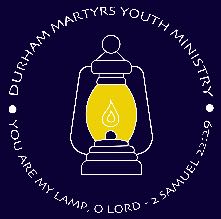 Booking for Youth 2000’s Rejoice at Ampleforth AbbeyFriday 27th - Monday 30th August 2021NameContact NumberEmail addressAddressDate of BirthFood allergies/Dietary requirements Medical Conditions Emergency contact info (name, relationship & phone number)Do you consent for Photographs & Videos to be taken by official Youth 2000 Photographers for use in future promotions?YesNoI/We have provided the £30 pp deposit by: Cheque (made out to the Parish of the Durham Martyrs)CashI/We wish to make payment via BACS(X)